CST STATEWIDE PROJECT DIRECTORS’ MEETING AGENDAWednesday, September 9, 20158:30am – 3:45pmHoliday Inn Hotel and Convention CenterNext Statewide Project Directors’ Meeting: Spring 2016, specific date TBD in November 2015Many thanks to the following people for their ideas, resources, time, and follow through in planning the agenda:Amy Bahr, Vernon CountyMeagen Bublitz, Lac du Flambeau TribeAnn Bates, Buffalo, Chippewa, Pepin CountiesKaren Bittner, DMHSASCarolyn Blackdeer, Ho Chunk NationJulie Butz, Rock CountyJoAnn Geiger, Juneau CountySally Kalkofen, Forest County Potawatomi TribeLori Martin, White Pine ConsultingJoanette Robertson, DMHSASTeresa Way, Iron CountySusan Younger, Waupaca CountyIf you are interested in being involved in planning for the 2016 Project Directors’ Meetings, please contact Karen Bittner: (608) 267-9308, Karen.bittner@wisconsin.gov. 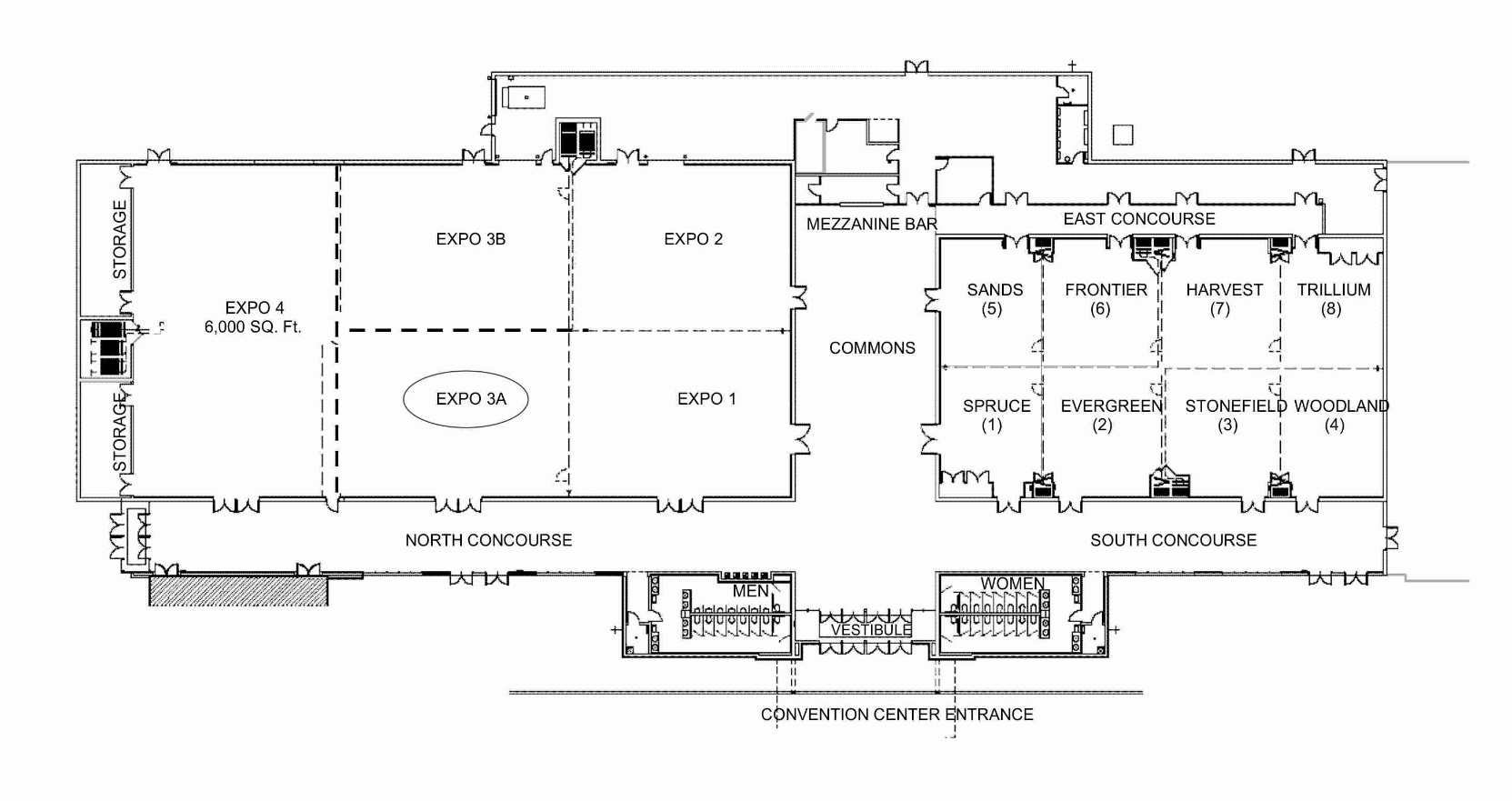 8:30-9:00amEXPO 3ACheck In and Registration Refreshments and coffee will be availableCheck In and Registration Refreshments and coffee will be available9:00amEXPO 3AWelcome and AnnouncementsTeresa Steinmetz, DMHSASWelcome and AnnouncementsTeresa Steinmetz, DMHSAS9:20amEXPO 3AKeynoteCST: A Young Adult’s Perspective on the ProcessJerome Deforest-DavisTina Day, Rock County Human ServicesA young adult from Rock County will tell his story of involvement in CST as a youth, sharing what worked, what didn’t, and ideas on how to engage youth on teams. His former care coordinator will also share her perspective including how the team addressed and overcame obstacles.KeynoteCST: A Young Adult’s Perspective on the ProcessJerome Deforest-DavisTina Day, Rock County Human ServicesA young adult from Rock County will tell his story of involvement in CST as a youth, sharing what worked, what didn’t, and ideas on how to engage youth on teams. His former care coordinator will also share her perspective including how the team addressed and overcame obstacles.10:20amBreakBreak10:30amBreakout SessionsBreakout SessionsSTONEFIELD Expanding CST into the Community, Michelle Lloyd, St. Croix Department of Health and Human Services, and Dan Naylor, White Pine Consulting ServiceThrough sharing and group dialogue the facilitators will guide discussion on how sites can expand their CST initiative from a human service program to a community-wide, sustainable initiative.   Expanding CST into the Community, Michelle Lloyd, St. Croix Department of Health and Human Services, and Dan Naylor, White Pine Consulting ServiceThrough sharing and group dialogue the facilitators will guide discussion on how sites can expand their CST initiative from a human service program to a community-wide, sustainable initiative.  EXPO 3A CST and CCS, Sally Raschick, DMHSAS and Joanette Robertson, DMHSASThis session will provide a general overview of CST and Comprehensive Community Services (CCS). The overview will compare and contrast the two programs, as well as allow for discussion on strengths and barriers of working together. CST and CCS, Sally Raschick, DMHSAS and Joanette Robertson, DMHSASThis session will provide a general overview of CST and Comprehensive Community Services (CCS). The overview will compare and contrast the two programs, as well as allow for discussion on strengths and barriers of working together.HARVEST AODA & Youth Brain Development, Lucas Moore, DMHSASThis presentation will discuss the development of the adolescent brain and how Substance Use Disorders (SUD) affect the developing brain. This discussion will show those working with adolescents who have an SUD that these consumers are not morally weak, or just making bad decisions; rather they are experiencing a brain disorder that is making their recovery more challenging. AODA & Youth Brain Development, Lucas Moore, DMHSASThis presentation will discuss the development of the adolescent brain and how Substance Use Disorders (SUD) affect the developing brain. This discussion will show those working with adolescents who have an SUD that these consumers are not morally weak, or just making bad decisions; rather they are experiencing a brain disorder that is making their recovery more challenging.11:40pmEXPO 3BWorking Lunch - Lunch will be ProvidedWorking Lunch - Lunch will be Provided12:30pmGROUP A – HARVEST/STONEFIELDMotivational InterviewingLaura Saunders, Laura Saunders ConsultingGROUP B – EXPO 3APerson Centered PlanningSola Millard, DMHSAS1:30pmBreakBreak1:40pmGROUP A – HARVEST/STONEFIELDPerson Centered PlanningSola Millard, DMHSASGROUP B – EXPO 3AMotivational InterviewingLaura Saunders, Laura Saunders Consulting2:40pmBreakBreak2:50pmEXPO 3AParent/Youth Panel, facilitated by Dan Naylor, White Pine Consulting ServiceA panel of parents with CST team experience will share what they saw as benefits to the team process, what detracted from the process or didn’t work, and recommendations for the future.Parent/Youth Panel, facilitated by Dan Naylor, White Pine Consulting ServiceA panel of parents with CST team experience will share what they saw as benefits to the team process, what detracted from the process or didn’t work, and recommendations for the future.3:45pmAdjournAdjourn